World Geography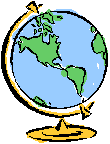 Ms. Vanessa DelgadoFranklin High School9th Grade CenterDear Parent(s)/Guardian(s),I am pleased to welcome you and your child to Franklin High School for the 2015-2016 school year. In partnership with you, I am committed to help, nurture, and teach your child to become a lifetime learner.  I have high expectations for each and every student in my class to reach their highest potential. In addition, I have high standards for appropriate behavior in and outside the classroom. A positive environment will facilitate high standards for teaching and learning.I would like you to be familiar with my syllabus, classroom rules, expectations and scope and sequence, which I have listed on my website: http://delgadofhs.weebly.com/ Once there, please click on the World Geography button?  I ask that you please read over that information online? I have also included a list of needed materials.Needed Materials:8 ½ inch x 11 inch 3-5 subject, 200 page Spiral NotebookColored Pencils Black/Blue PensHighlighter Pencils w/ erasersGlue sticksMemory stick/flash (can have one that is used for multiple classes)*One of the following item Kleenex/tissue OR hand sanitizer.I am committed to keeping you informed of your child’s progress throughout the semester, as well as, any class activities that we may have. With that said, I hope that you will utilize the school district’s Parent Portal to keep track of your child’s progress in all their classes.  I also strongly encourage you and your child to utilize my website to keep up to date with what we will cover in class. Keeping organized and time management is crucial as your child transitions from middle school to high school! I list all assignments on the calendar on my site and I also have a bulletin tab on my website for more detailed information about what we are doing in class.  Please feel free to contact me if you have any questions and/or concerns this semester. I may be reached by phone at 231-2200 or by email at vdelgad2@episd.org. My conference periods are 1st and 7th period. I look forward to a wonderful semester.Thank you for your time and cooperation,Ms. Vanessa DelgadoFHS Social Studies DepartmentContinue to scroll to next page in order to print and sign the Syllabus Acknowledgement Form as it will need to be returned to Ms. DelgadoWGeo Acknowledgment of Receipt of Syllabus and Review of Website____________________________________________________________________________   		________Print Student Last, First Name							Student ID		  Period 
 Please sign and return this copy to Ms. Delgado by Friday, August 28th for Purple day or August 31st for Silver day.We have read and understand the WGEO scope and sequence, expectations, and procedures.  Should we have any questions, we will contact Ms. Delgado to discuss them. 
 Student signature                                                                                                 	Date                                Parent/ Guardian signature                                                                                    	Date                                
To be filled out by parent/ guardian:Parent / Guardian Names (printed): _____________________________________________________________				      _____________________________________________________________Parent/ Guardian emails (legible please): ________________________________________________________  ________________________________________________________Parent/ Guardian preferred phone numbers: ______________________________________________________      ______________________________________________________Preferred Method of contact (circle one): Phone Call / Email 